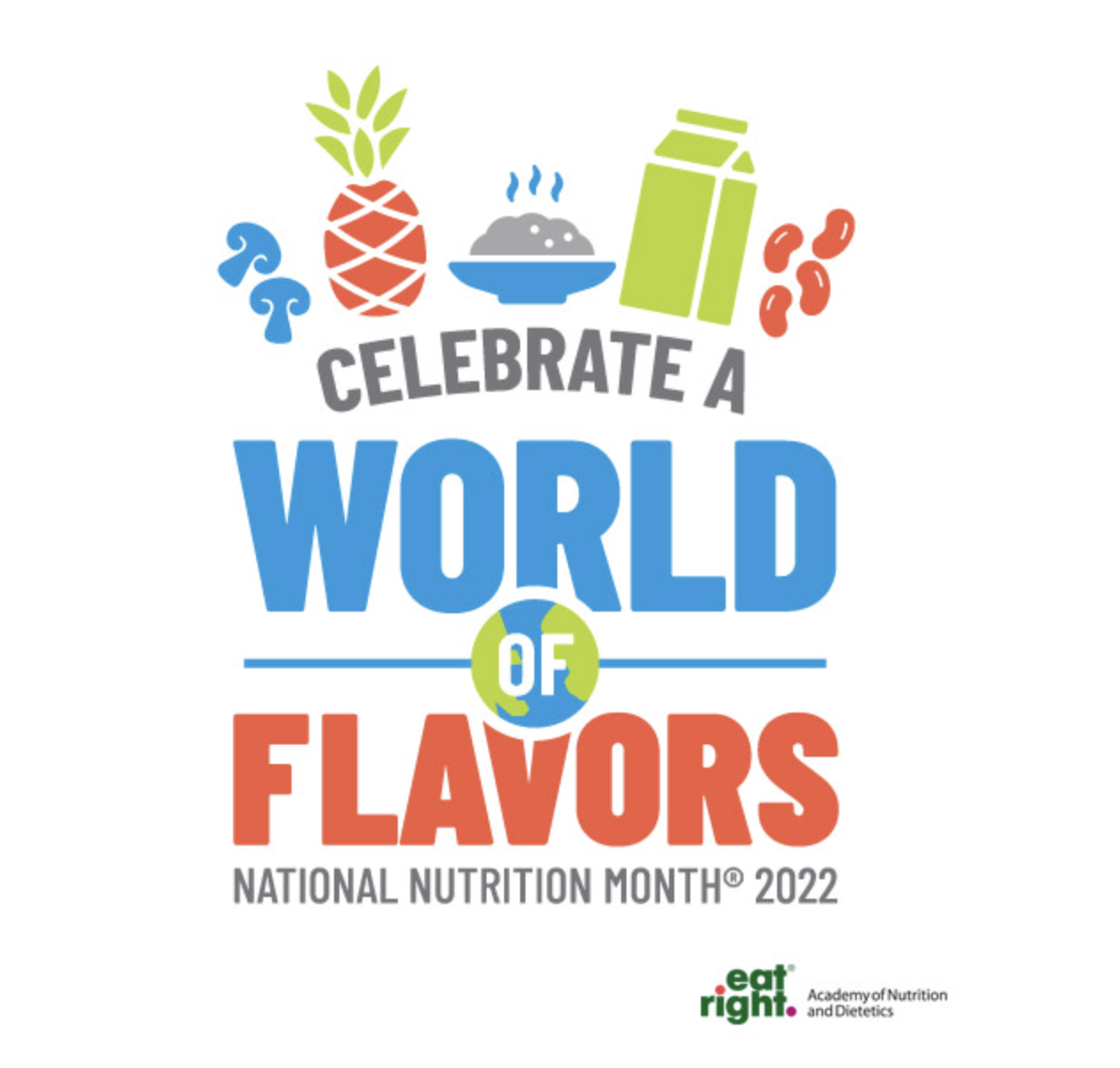 Academy of Nutrition and Dietetics National Nutrition Month Toolkit: https://www.eatright.org/food/resources/national-nutrition-month/toolkit\Includes Tip Sheets/Handouts, Games and Activities, Presentation Materials, Press Releases How to Involve your Facilities and Residents Nutrition question of the day or week with small prizes Have a meal celebrating different cultures , offer special menu items from international cuisinesDecorate dining room for National Nutrition MonthInvolve your activities director 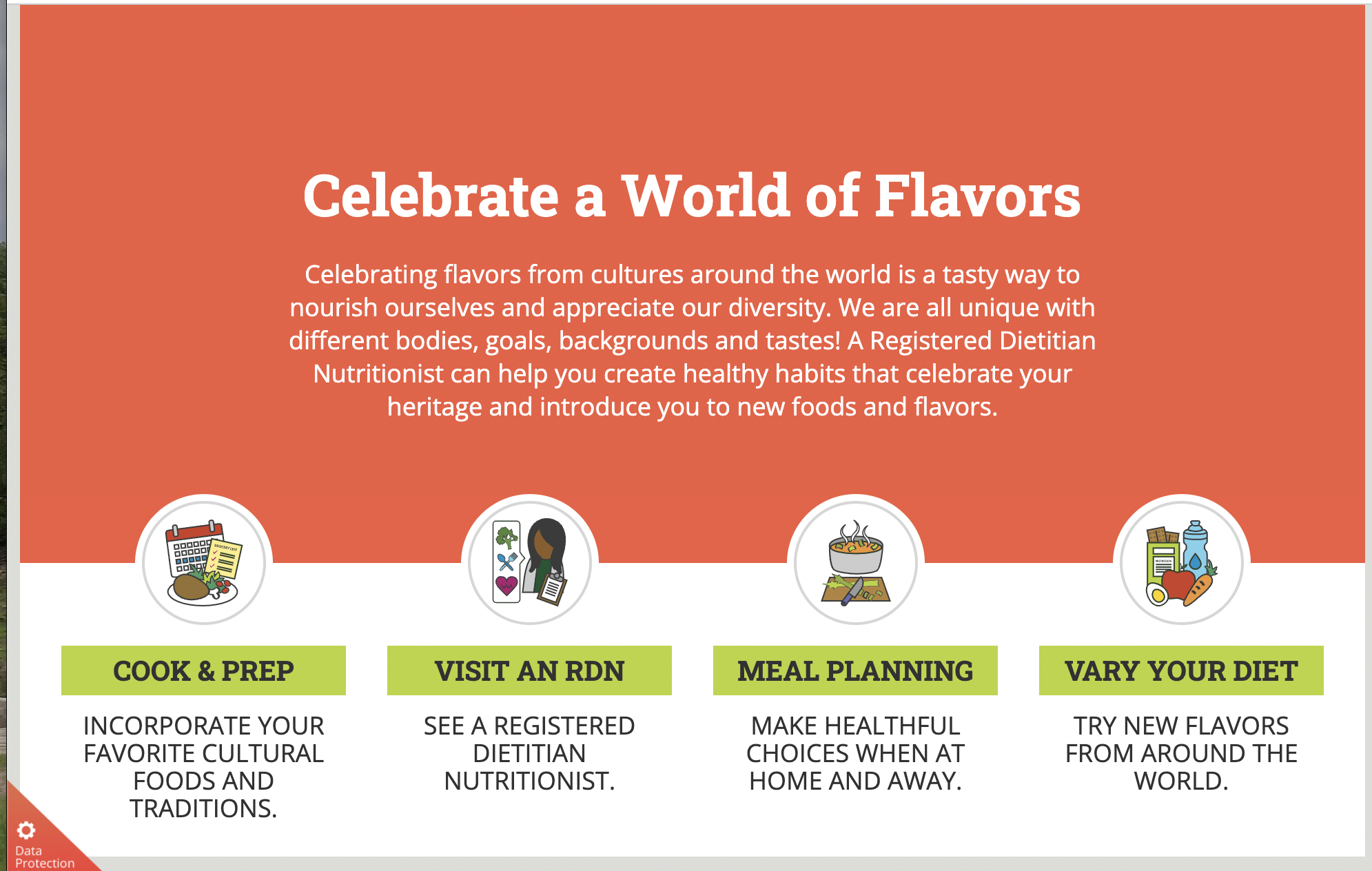 Registered Dietitian Nutritionist Day is March 9, 2022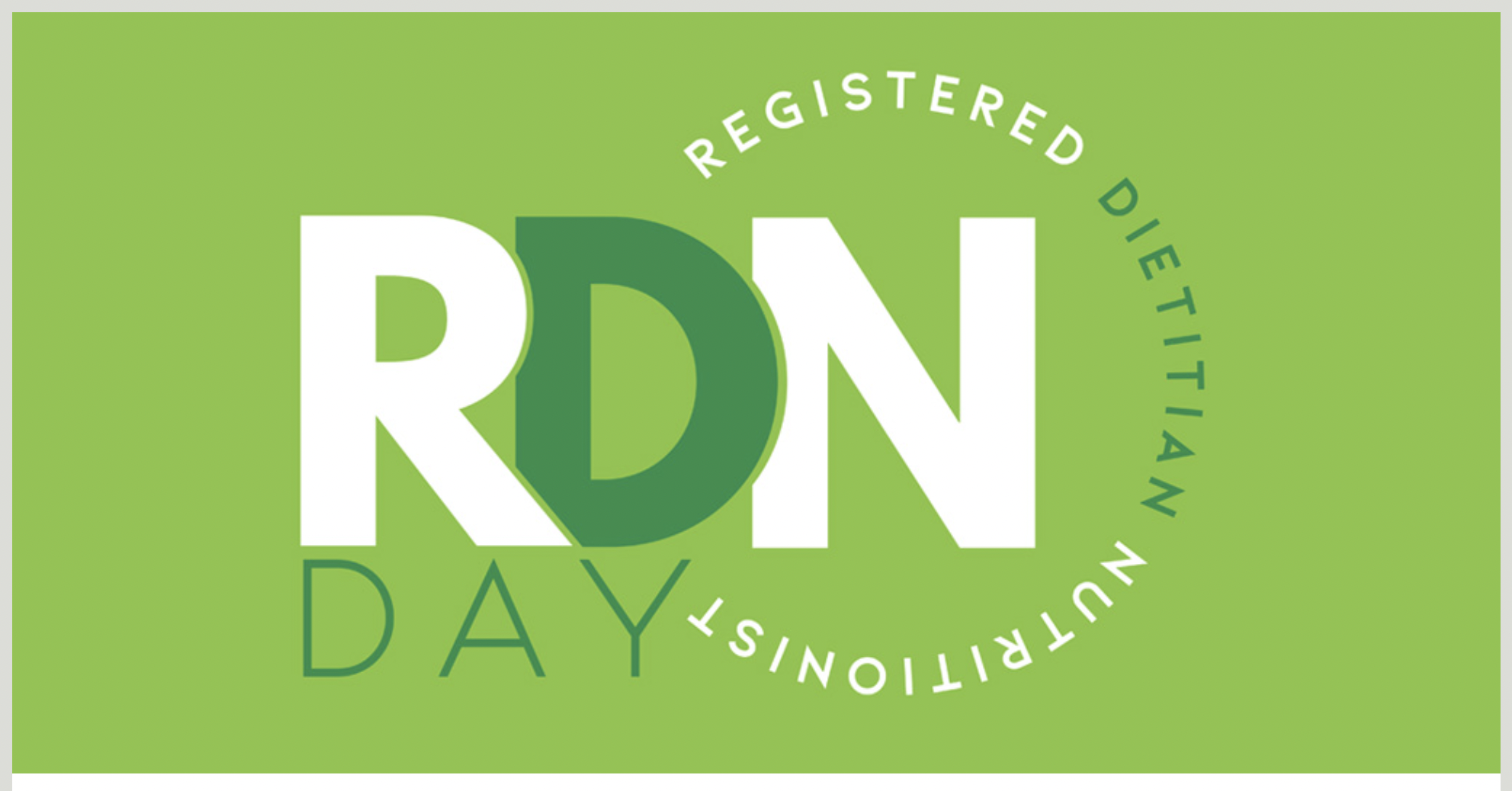 Thank you all for being wonderful RDNs!!! We appreciate all you do for your facilities  